Cathcart Street Foundation Stage Curriculum - Birth to 5 MattersPersonal, Social and Emotional DevelopmentPersonal, Social and Emotional DevelopmentPersonal, Social and Emotional DevelopmentMaking RelationshipsSense of SelfUnderstanding EmotionsRange 10-12 monthsEnjoys the company of others and seeks contact with others from birth.Shows their readiness to be social through using their sensory abilities; following movement and gazing at faces intently.Moves body, arms and legs and changes facial expression in response to others, e.g. sticking out tongue, opening mouth and widening eyes.Responds to what carer is paying attention to, e.g. following their gaze.Distinguishes between people, recognising the look, sound and smell of their close carer.They will usually calm, smile or reduce crying when they hear their carers’/parent’s voice, or smell their clothing, for example.Holds up arms to be picked up and cuddled and is soothed by physical touch such as being held, cuddled and stroked.Begins to display attachment behaviours such as wanting to stay near and becoming upset when left with an unfamiliar person.Becomes wary of unfamiliar people or people they have not seen for a whileLearns about their physical self through exploratory play with their hands and feet and movementIs becoming aware of self as they imitate sounds and expressions that are mirrored back to them by close adults: laughing and gurgling during physical interactionsShows awareness of being a separate individual through initiating contact with others using voice, gesture, eye contact and facial expression and through secure-base behavioursExpresses awareness of their physical self through their own movements, gestures and expressions and by touching their own and other’s faces, eyes, and mouth in play and care eventsShows growing confidence that their needs will be met by freely expressing their need for comfort, nourishment or companyCommunicates a range of emotions (e.g. pleasure, interest, fear, surprise, anger and excitement) through making sounds, facial expressions, and moving their bodiesExpresses feelings strongly through crying in order to make sure that their needs will be metMay whimper, scream and cry if hurt or neglected. If their needs are not responded to, they may become withdrawn and passiveSeeks physical and emotional comfort by snuggling in to trusted adultsIs affirmed and comforted by familiar carers through voice, physical presence and touch, for example singing, cuddles, smiles or rockingReacts emotionally to other people’s emotions; smiling when smiled at and becoming distressed if they hear another child crying or see a blank unresponsive faceRange 212-18 monthsDraws others into social interaction through calling, crying and babbling, smiling, laughing and moving their bodies and limbsShares interest and attention by looking to where the adult is looking, pointing and using their gaze to direct the adult’s attention to somethingEngages another person to help achieve a goal, e.g. to get an object out of reachCooperates with caregiving experiences, such as dressingBuilds relationships with special peopleDisplays attachment behaviours such as wanting to stay near to their close carers, checking where they are and protesting when separatedIs wary of unfamiliar peopleExplores confidently when they feel secure in the presence of a familiar adult and is more likely to engage in new or challenging situationsClosely watches others’ body language to begin to understand their intentions and meaningIs fascinated by other children, watching them and interacting with them through offering toys, food etc, and by reaching for objects that another hasResponds to their own name and enjoys finding own nose, eyes or tummy as part of interactive gamesShows an interest in their reflection in a mirror, although may not yet realise that the reflection is themShows separation anxiety as they become more aware of themselves as separate individualsShows an emerging autonomy through asserting choices and preferences such as different tastes and rejects things they do not want, for example by pushing them awayUnderstands that their own voice and actions causes an effect on others, e.g. clapping hands starts a gameShows growing self-confidence through playing freely and with involvementShows a wider variety of feelings, using crying, gestures and vocalisations freely to express their needsBegins to become aware of their emotions as the connections in the brain that make feelings conscious grow and developUses familiar adult to share feelings such as excitement and for “emotional refuelling” when feeling tired or anxiousUses a comfort object, familiar others, routines or spaces to soothe themselves, particularly when separated from their close carerBecomes more able to adapt their behaviour and increase their participation and co-operation as they become familiar with and anticipate routineExplores the boundaries of behaviours that are accepted by adults and become aware of basic rules as they use their emerging agency and autonomyRange 318-24 monthsExplores the environment, interacts with others and plays confidently while their parent/carer or key person is close by; using them as a secure base to return to for reassurance if anxious or in unfamiliar situations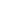 Shows empathy by offering comfort that they themselves would find soothing, i.e. their dummyEnjoys playing alone and alongside others and is also interested in being together and playing with other childrenWill often watch, follow and imitate each other in their play and will experiment with influencing others, co-operating together and also resisting coercion in their interactionsAsserts their own ideas and preferences and takes notice of other people’s responsesWill sometimes experience long periods of social engagement as overwhelming and may withdraw or collapse with frustrationIs aware of and interested in their own and others’ physical characteristics, pointing to and naming features such as noses, hair and eyesExperiments with what their bodies can do through setting themselves physical challenges, e.g. pulling a large truck upstairsBegins to use me, you and I in their talk and to show awareness of their social identity of gender, ethnicity and abilityShows their growing sense of self through asserting their likes and dislikes, choices, decisions, and ideas. These may be different to those of the adult or their peers; often saying no, me do it or mineExpresses positive feelings such as joy and affection and negative feelings such as anger, frustration and distress, through actions, behaviours and a few wordsExperiences a wide range of feelings with great intensity, such as anger and frustration, which can be overwhelming and result in losing control of feelings, body and thinkingIs aware of others’ feelings and is beginning  to show empathy by offering a comfort object to another child or sharing in another child’s excitementAsserts their own agenda strongly and may display  frustration with having to comply with others’ agendas and with change and boundariesRange 424-36 monthsBuilds relationships with special people but may show anxiety in the presence of strangersIs becoming more able to separate from their close carers and explore new situations with support and encouragement from another familiar adultShows some understanding that other people have perspectives, ideas and needs that are different to theirs, e.g. may turn a book to face you so you can see itShows empathy and concern for people who are special to them by partially matching others’ feelings with their own, e.g. may offer a child a toy they know they likeIs beginning to be able to cooperate in favourable situations, such as with familiar people and environments and when free from anxiety.Seeks out others to share experiences with and may choose to play with a familiar friend or a child who has similar interestKnows their own name, their preferences and interests and is becoming aware of their unique abilitiesIs developing an understanding of and interest in differences of gender, ethnicity and abilityShows a sense of autonomy through asserting their ideas and preferences and making choices and decisionsExperiments with their own and other people’s views of who they are through their play, through trying out different behaviours, and the way they talk about themselvesIs gradually learning that actions have consequences but not always the consequences the child hopes forExpresses the self-aware emotions of pride and embarrassment as well as a wide range of other feelingCan feel overwhelmed by intense emotions, resulting in an emotional collapse when frightened, frustrated, angry, anxious or over- stimulatedIs becoming able to think about their feelings as their brain starts to develop the connections that  help them manage their emotionsSeeks comfort from familiar adults when needed and distracts themselves with a comfort object when upsetResponds to the feelings of others, showing concern and offering comfortMay recognise that some actions can hurt or harm others and begins to stop themselves from  doing something they should not do, in favourable  conditionsParticipates more in collective cooperation as their  experience of routines and understanding of some boundaries growsRange 536-48 monthsSeeks out companionship with adults and other children, sharing experiences and play ideasUses their experiences of adult behaviours to guide their social relationships and interactionsShows increasing consideration of other people’s needs and gradually more impulse control in favourable conditions, e.g. giving up a toy to another who wants itPractices skills of assertion, negotiation and compromise and looks to a supportive adult for help in resolving conflict with peersEnjoys playing alone, alongside and with others, inviting others to play and attempting to join others’ playIs becoming more aware of the similarities and differences between themselves and others in more detailed ways and identifies themself in relation to social groups and to their peersIs sensitive to others’ messages of appreciation or criticismEnjoys a sense of belonging through being involved in daily tasksIs aware of being evaluated by others and begin to develop ideas about themselves according to the messages they hear from othersShows their confidence and self-esteem through being outgoing towards people, taking risks and trying new things or new social situations and being able to express their needs and ask adults for helpExpresses a wide range of feelings in their interactions with others and through their behaviour and play, including excitement and anxiety, guilt and self-doubtMay exhibit increased fearfulness of things like the dark or monsters etc and possibly have nightmaresTalks about how others might be feeling and responds according to their his understanding of the other person’s needs and wantsIs more able to recognise the impact of their her choices and behaviours/actions on others and knows that some actions and words can hurt others’ feelingsUnderstands that expectations vary depending on different events, social situations and changes in routine, and becomes more able to adapt their behaviour in favourable conditionsRange 648-71 monthsRepresents and recreates what they have learnt about social interactions from their relationships with close adults, in their play and relationships with othersDevelops particular friendships with other children, which help them to understand different points of view and to challenge their own and others’ thinkingIs increasingly flexible and cooperative as they are more able to understand other people’s needs, wants and behavioursIs increasingly socially skilled and will take steps to resolve conflicts with other children by negotiating and finding a compromise; sometimes by themselves, sometimes with supportReturns to the secure base of a familiar adult to recharge and gain emotional support and practical help in difficult situationsIs proactive in seeking adult support and able to articulate their wants and needsSome children may have had to make many different relationships in their life. This may have impacted on their understanding of what makes a consistent and stable relationshipRecognises that they belong to different communities and social groups and communicates freely about own home and communityIs more aware of their relationships to particular social groups and sensitive to prejudice and discriminationShows confidence in speaking to others about their own needs, wants, interests and opinions in familiar groupCan describe their competencies, what they can do well and are getting better at; describing themselves in positive but realistic termsHas a clear idea about what they want to do in their play and how they want to go about itShows confidence in choosing resources and perseverance in carrying out a chosen activityUnderstands their own and other people’s feelings, offering empathy and comfortTalks about their own and others’ feelings and behaviour and its consequencesAttempts to repair a relationship or situation where they have caused upset and understands how their actions impact other peopleIs more able to manage their feelings and tolerate situations in which their wishes cannot be metSeeks support, “emotional refuelling” and practical help in new or challenging situations.Is aware of behavioural expectations and sensitive to ideas of justice and fairnessSeeks ways to manage conflict, for example through holding back, sharing, negotiation and compromiseELGSelf RegulationManaging SelfBuilding RelationshipsShow an understanding of their own feelings and those of others, and begin to regulate their behaviour accordingly;Set and work towards simple goals, being able to wait for what they want and control their immediate impulses when appropriate;Give focused attention to what the teacher says, responding appropriately even when engaged in activity, and show an ability to follow instructions involving several ideas or actions.Be confident to try new activities and show independence, resilience and perseverance in the face of challenge;Explain the reasons for rules, know right from wrong and try to behave accordingly;Manage their own basic hygiene and personal needs, including dressing, going to the toilet and understanding the importance of healthy food choices.Work and play cooperatively and take turns with others;Form positive attachments to adults and friendships with peers;Show sensitivity to their own and to others’ needs.Communication and LanguageCommunication and LanguageCommunication and LanguageListening and attentionUnderstanding  SpeakingRange 10-12 monthsTurns toward a familiar sound then locates range of sounds with accuracyListens to, distinguishes and responds to intonations and sounds of voicesReacts in interaction with others by smiling, looking and movingQuietens or alerts to the sound of speechLooks intently at a person talking, but stops responding if speaker turns awayListens to familiar sounds, words, or finger playsFleeting attention – not under child’s control, new stimuli takes whole attentionTurns when hears own nameStarts to understand contextual clues, e.g. familiar gestures, words and soundsCommunicates needs and feelings in a variety of ways including crying, gurgling, babbling and squealingMakes own sounds in response when talked to by familiar adultsLifts arms in anticipation of being picked upPractises and gradually develops speech sounds (babbling) to communicate with adults; says sounds like baba, nono, gogoPoints and looks to make requests and to share an interestRange 212-18 monthsMoves whole body to sounds they enjoy, such as music or a regular beatConcentrates intently on an object or activity of own choosing for short periodsPays attention to dominant stimulus – easily distracted by noises or other people talking.Enjoys laughing and being playful with othersIs developing the ability to follow others’ body language, including pointing and gestureResponds to simple questions when in a familiar context with a special person (e.g. Where’s Mummy?, Where’s your nose?)Understanding of single words in context is developing, e.g. cup, milk, daddyUses sounds in play, e.g. brrrm for toy car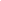 Uses single wordsFrequently imitates words and soundsEnjoys babbling and increasingly experiments with using soundsUses words to communicate for a range of purposes (e.g. teddy, more, no, bye-bye)Uses pointing with eye gaze, and then fingers or hands, to make requests and to share an interestCreates personal words as they begin to develop languageRange 318-24 monthsListens to and enjoys rhythmic patterns in rhymes and stories, trying to join in with actions or vocalisations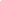 Enjoys rhymes and demonstrates listening by trying to join in with actions or vocalisationsPays attention to own choice of activity, may move quickly from activity to activityUnderstands different situations - able to follow routine events and activities using nonverbal cuesSelects familiar objects by name and will go and find objects when asked, or identify objects from a groupUnderstands simple sentences (e.g. Throw the ball)Copies familiar expressions, e.g. Oh dear, All gone.Uses different types of everyday words (nouns, verbs and adjectives, e.g. banana, go, sleep, hot)Beginning to put two words together (e.g. Want ball, More juice)Beginning to ask simple questionsBeginning to talk about people and things that are not presentUses gestures, sometimes with limited talk, e.g. reaches toward toy, saying Want itRange 424-36 monthsListens with interest to the noises adults make when they read storiesRecognises and responds to many familiar sounds, e.g. turning to a knock on the door, looking at or going to the doorShows interest in play with sounds, songs and rhymesSingle channelled attention; can shift to a different task if attention fully obtained – using child’s name helps focusIdentifies action words by following simple instructions, e.g. Show me jumpingBeginning to understand more complex sentences, e.g. Put your toys away and then sit on the carpetUnderstands who, what, where in simple questions (e.g. Who’s that? Who can? What’s that? Where is?)Developing understanding of simple concepts (e.g.fast/slow, good/bad)Uses language to share feelings, experiences and thoughtsHolds a conversation, jumping from topic to topicLearns new words very rapidly and is able to use them in communicatingUses a variety of questions (e.g. what, where, who)Uses longer sentences (e.g. Mummy gonna work)Beginning to use word endings (e.g. going, cats)Range 536-48 monthsListens to others in one-to-one or small groups, when conversation interests themListens to familiar stories with increasing attention and recallJoins in with repeated refrains and anticipates key events and phrases in rhymes and storiesFocusing attention – can still listen or do, but can change their own focus of attentionIs able to follow directions (if not intently focused)Understands use of objects (e.g. Which one do we cut with?)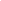 Shows understanding of prepositions such as under, on top, behind by carrying out an action or selecting correct pictureResponds to instructions with more elements, e.g. Give the big ball to me; collect up all the blocks and put them in the boxBeginning to understand why and how questionsBeginning to use more complex sentences to link thoughts (e.g. using and, because)Able to use language in recalling past experiencesCan retell a simple past event in correct order (e.g. went down slide, hurt finger)Uses talk to explain what is happening and anticipate what might happen nextQuestions why things happen and gives explanations. Asks e.g. who, what, when, howBeginning to use a range of tenses (e.g. play, playing, will play, played)Continues to make some errors in language (e.g. runned) and will absorb and use language they hear around them in their community and cultureUses intonation, rhythm and phrasing to make the meaning clear to othersTalks more extensively about things that are of particular importance to themBuilds up vocabulary that reflects the breadth of their experiencesUses talk in pretending that objects stand for something else in play, e.g. This box is my castleRange 648-71 monthsShows variability in listening behaviour; may move around and fiddle but still be listening or sit still but not absorbed by activityMay indicate two-channelled attention, e.g. paying  attention to something of interest for short or long periods; can both listen and do for short spanUnderstands a range of complex sentence structures including negatives, plurals and tense markersBeginning to understand humour, e.g. nonsense rhymes, jokesAble to follow a story without pictures or propsListens and responds to ideas expressed by others in conversation or discussionUnderstands questions such as who; why; when; where and howExtends vocabulary, especially by grouping and naming, exploring the meaning and sounds of new wordsUses language to imagine and recreate roles and experiences in play situationsLinks statements and sticks to a main theme or intentionUses talk to organise, sequence and clarify thinking, ideas, feelings and eventsIntroduces a storyline or narrative into their playELGListening Attention and UnderstandingSpeakingListen attentively and respond to what they hear with relevant questions, comments and actions when being read to and during whole class discussions and small group interactions;Make comments about what they have heard and ask questions to clarify their  understanding;Hold conversation when engaged in back-and-forth exchanges with their teacher and peers.Participate in small group, class and one-to-one discussions, offering their own ideas, using recently introduced vocabulary;Offer explanations for why things might happen, making use of recently introduced vocabulary from stories, non-fiction, rhymes and poems when appropriate;Express their ideas and feelings about their experiences using full sentences, including use of past, present and future tenses and making use of conjunctions, with modelling and support from their teacher.Physical DevelopmentPhysical DevelopmentMoving and HandlingHealth and Self-careRange 10-12 monthsGradually develops ability to hold up own headMakes movements with arms and legs which gradually become more controlled - moves hands together/legs togetherFollows and tracks a sound or moving object, moving head and eyesWhen lying on back, plays with hands and grasps feet, alternating mouthing hands/feet with focusing gaze on them, and vocalisingReaches out for, touches and begins to hold objects, developing later on into being able to release graspRolls over from back to side, gradually spending longer on side waving upper leg before returning to backDevelops roll from back right through to front, gradually becoming happy to spend longer on tummy as able to lift head for longerExplores objects with mouth, often picking up an object and holding it to the mouth for lips and tongue to explore (mouthing)When lying on tummy becomes able to lift first head and then chest, supporting self with forearms and then straight armsStarts to creep (belly crawl commando-style) from prone (on tummy) position on the floor, often moving backwards before going forwardsBecomes increasingly able to communicate, both expressing and responding through body movements, gesture, facial expression and vocalisationsResponds to and thrives on warm, sensitive physical contact and careMakes needs known through crying and bodymovementsResponds to being rocked as a means of soothingSleeps for 14-16 hours a day, with several short naps. Substantial sleeping is vital for processing sensory information taken in while awakeResponds and turns to sounds, especially voicesExpresses discomfort, hunger or thirst, distressand need for holding or movingAlert for periods of increasing length, interspersed with napsAnticipates food routines with interestStarts to move to solid feeding (current recommendations are at around 6 months) as well as milkCommunicates discomfort or distress with wet or soiled nappyFirst teeth usually appear – first two lower incisors and then two upper incisorsChews on baby toothbrushOpens mouth for spoonRange 212-18 monthsBelly crawling moves into crawling up on hands and kneesBecomes adept at changing position from crawling to sitting in order to stop, pick up, handle and investigate objectsSits unsupported on the floor, leaving hands free to manipulate objects with both handsPicks up objects in palmar grip and shakes, waves, bangs, pulls and tugs them between two hands while looking at themEnjoys finger and toe rhymes and games.Pulls to standing from crawling, holding on to furniture or person for supportWalks around furniture lifting one foot and  stepping sideways (cruising)Starts walking independently on firm surfaces and later on uneven surfacesPoints with first finger, sharing attention with adult.Starts to throw and release objects overarm.Enjoys the sensory experience of making marks in food, damp sand, water, mud, paste or paintPushes, pulls, lifts and carries objects, moving them around and placing with intentClimbs inside, underneath, into corners and between objectsManipulates objects using hands singly and together, such as squeezing water out of a spongeSleeps for 11-15 hours a day with at least 2 naps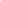 Self-soothes and is able to drop off to sleep when conditions are right for themExpresses feelings and communicates through gesture, facial expression, movements, body language and vocalisations (such as joy, distress, frustration and fear)Shows rapid changes in energy levels, from highly  active to a sudden need for adult support in order to restore equilibriumGrasps finger foods and brings them to mouth and  shares control of spoon and bottle or cup, moving towards independence with supportAttentive to sounds in the environment, even at distance and overhead, often pointing, vocalising and sharing attention with adultsInterested in making and exploring sounds with objectsGenerally has up to 12 teeth - willing to allow baby toothbrush to be used on teethCan actively cooperate with nappy changing, dressing/undressingStarts to communicate regarding urination and bowel movementRange 318-24 monthsDevelops security in walking upright using feet alternately and can also run short distances Walks upstairs facing forwards holding rail or hand of adult, with both feet onto a single step at a timeChanges position from standing to squatting and sitting with little effortParticipates in finger and action rhymes, songs and games, imitating the movements and anticipating actionsHands start to operate independently during a task that uses both, with each hand doing something different at the same time (e.g. holding a block in one hand and steadying the other block with the other hand.Shows interest, dances and sings to music rhymes and songs, imitating movements of othersCan walk considerable distance with purpose, stopping, starting and changing directionLooks closely at small items and creatures, and can also see items at substantial distance, comfortably changing focus from one to the otherWhen holding crayons, chalks etc, makes connections between their movement and the marks they makeUses gesture and body language to convey needs and interests and to support emerging verbal language useSleeps for 12-14 hours a day with one/two naps.  Daytime sleeping continues to be important for  healthy developmentHighly active in short bursts, with frequent and sudden need for rest or withdrawalEnjoys hugs and cuddles and seeks comfort from attachment figure when they feel the needUses physical expression of feelings to release stress.Generally has up to 16 teeth – helps adult with brushing teethIntentionally makes sounds with objects and actively responds to music and singing with whole-body dancingDevelops own likes and dislikes in food and drink, willing to try new food textures and tastesShows interest in indoor and outdoor clothing and shoes/wellingtonsClearly communicates wet or soiled nappy or pants, showing increasing awareness of bladder and bowel urgesHelps with dressing/undressing and care routines, enjoying the rituals established for hand washing and teeth cleaningFeeds self with increasing need to be in control and holds cup with both hands, drinking without much spillingRange 424-36 monthsSits up from lying down, stands up from sitting and squats with steadiness to rest or play with object on the ground, and rises to feet without using handsSits comfortably on a chair with both feet on the groundRuns safely on whole footMoves in response to music, or rhythms played on instruments such as drums or shakersJumps up into the air with both feet leaving the floor and can jump forward a small distanceBegins to walk, run and climb on different levels and surfacesBegins to understand and choose different ways of movingKicks a stationary ball with either foot, throws a ball with increasing force and accuracy and starts to catch a large ball by using two hands and their chest to trap itClimbs up and down stairs by placing both feet on each step while holding a handrail for supportUses wheeled toys with increasing skill such as pedalling, balancing, holding handlebars and sitting astrideMay be beginning to show preference for dominant hand and/or leg/footTurns pages in a book, sometimes several at onceShows increasing control in holding, using and manipulating a range of tools and objects such as tambourines, jugs, hammers, and mark making toolsHolds mark-making tools with thumb and all fingersVery energetic in short bursts and needs time for rest and calm with at least three hours of a day of exercise including moderate- to vigorous-intensity physical activity, spread throughout the dayNeeds to sleep for 10–13 hours in a 24-hour period which may include a nap, with regular sleep and wake-up timesFeeds self competentlyCan hold a cup with two hands and drink well without spillingDevelops some independence in self-care and shows an awareness of routines such as handwashing or teeth cleaning but still often needs adult supportDevelops increasing understanding of and control of the bowel and bladder urges and starts to communicate their need for the preferred choice of potty or toiletAble to help with and increasingly independently put on and take off simple clothing items such as hats, unzipped jackets, wellington bootsBegins to recognise danger and seeks the support and comfort of significant adultsCan increasingly express their thoughts and emotions through words as well as continuing to use facial expressionsRange 536-48 monthsClimbs stairs, steps and moves across climbing equipment using alternate feet. Maintains balance using hands and body to stabiliseWalks down steps or slopes whilst carrying a small object, maintaining balance and stabilityRuns with spatial awareness and negotiates space successfully, adjusting speed or direction to avoid obstaclesCan balance on one foot or in a squat momentarily, shifting body weight to improve stabilityCan grasp and release with two hands to throw and catch a large ball, beanbag or an objectCreates lines and circles pivoting from the shoulder and elbowManipulates a range of tools and equipment in one hand, tools include paintbrushes, scissors, hairbrushes, toothbrush, scarves or ribbonsCan tell adults when hungry, full up or tired or when they want to rest, sleep or playObserves and can describe in words or actions the effects of physical activity on their bodies.Can name and identify different parts of the bodyTakes practical action to reduce risk, showing their understanding that equipment and tools can be used safelyCan wash and can dry hands effectively and understands why this is importantWilling to try a range of different textures and tastes and expresses a preference. Observes and controls breath, able to take deep breaths, scrunching and releasing the breathCan mirror the playful actions or movements of another adult or childWorking towards a consistent, daily pattern in relation to eating, toileting and sleeping routines and understands why this is importantGains more bowel and bladder control and can attend to toileting needs most of the time themselves.Dresses with help, e.g. puts arms into open- fronted coat or shirt when held up, pulls up own trousers, and pulls up zipper once it is fastened at the bottomRange 648-71 monthsChooses to move in a range of ways, moving freely and with confidence making changes to body shape, position and pace of movement such as slithering, shuffling, rolling, crawling, walking, running, jumping, skipping, sliding and hoppingExperiments with different ways of moving, testing out ideas and adapting movements to reduce riskJumps off an object and lands appropriately using hands, arms and body to stabilise and balanceNegotiates space successfully when playing racing and chasing games with other children, adjusting speed or changing direction to avoid obstaclesTravels with confidence and skill around, under, over and through balancing and climbing equipmentShows increasing control over an object in pushing, patting, throwing, catching or kicking itUses simple tools to effect changes to materialsHandles tools, objects, construction and malleable materials safely and with increasing control and intentionShows a preference for a dominant handBegins to use anticlockwise movement and retrace vertical linesBegins to form recognisable letters independentlyUses a pencil and holds it effectively to form recognisable letters, most of which are correctly formedEats a healthy range of foodstuffs and understands need for variety in foodDescribes a range of different food textures and tastes when cooking and notices changes when they are combined or exposed to hot and cold temperaturesDescribes physical changes to the body that can occur when feeling unwell, anxious, tired, angry or sadCan initiate and describe playful actions or movements for other children to mirror and followHas established a consistent, daily pattern in relation to eating, toileting and sleeping routines and can explain why this is importantUsually dry and clean during the dayShows some understanding that good practices with regard to exercise, eating, drinking water, sleeping and hygiene can contribute to good healthShows understanding of the need for safety when tackling new challenges, and considers and manages some risks by taking independent action or by giving a verbal warning to othersShows understanding of how to transport and store equipment safelyPractices some appropriate safety measures without direct supervision, considering both benefits and risk of a physical experienceELGGross Motor SkillFine Motor SkillNegotiate space and obstacles safely, with consideration for themselves and others;Demonstrate strength, balance and coordination when playing;Move energetically, such as running, jumping, dancing, hopping, skipping and  climbing.Hold a pencil effectively in preparation for fluent writing – using the tripod grip in almost all cases;Use a range of small tools, including scissors, paint brushes and cutlery;Begin to show accuracy and care when drawing.LiteracyLiteracyReadingWritingRange 10-12 monthsNotices and engages with sounds and images in the environmentAs part of sensory exploration, may touch and handle books and digital reading devicesEnjoys looking at books and other suitable printed or digital material with familiar people, and being read toWriting systems are complicated ways to symbolise meaning, and children need to learn many skills and develop a lot of knowledge as they begin to write.Writing skills and understanding start to develop in babies and toddlers. Firstly, children begin to understand that written texts are symbolic and carry meaning. Later they begin to produce and read written marks purposefully (See the roots of Writing in Communication and Language).What is often referred to as “early mark-making” is the beginning of writing. It is a sensory and physical, and cognitive experience for babies and toddlers, which enables them to see the connection between their actions and the resulting marks, recognising their own agency. (See roots of mark-making and handwriting in Playing and exploring and Physical Development).Range 212-18 monthsHandles books, printed and digital reading material with interestResponds to sounds in the environment such as  cars, sirens and birdsIs interested in and explores the sounds made by  banging and tapping familiar objects and simple instrumentsWaves and taps arms, bounces or stamps to simple  rhythms in songs and rhymesNotices pictures and symbols and beginning to recognise what they stand for in their familiar experiencesWriting systems are complicated ways to symbolise meaning, and children need to learn many skills and develop a lot of knowledge as they begin to write.Writing skills and understanding start to develop in babies and toddlers. Firstly, children begin to understand that written texts are symbolic and carry meaning. Later they begin to produce and read written marks purposefully (See the roots of Writing in Communication and Language).What is often referred to as “early mark-making” is the beginning of writing. It is a sensory and physical, and cognitive experience for babies and toddlers, which enables them to see the connection between their actions and the resulting marks, recognising their own agency. (See roots of mark-making and handwriting in Playing and exploring and Physical Development).Range 318-24 monthsIs interested in and anticipates books and rhymes and may have favouritesBegins to join in with actions and sounds in familiar song and book sharing experienceAs toddlers develop, they increase their understanding of how their marks are symbolic and convey meaning. Their marks may not yet resemble letters and words but nonetheless may carry meaning for the child.Begins to understand the cause and effect of their actions in mark makingKnows that the marks they make are of valueEnjoys the sensory experience of making marksRange 424-36 monthsHas some favourite stories, rhymes, songs, poems or jinglesRepeats and uses actions, words or phrases from familiar storiesFills in the missing word or phrase in a known rhyme, story or game, e.g. Humpty Dumpty sat on aBegins to recognise familiar logos from children’s popular culture, commercial print or icons for appsEnjoys rhythmic and musical activity with percussion instruments, actions, rhymes and songs, clapping along with the beat and joining in with words of familiar songs and nursery rhymesDistinguishes between the different marks they makeEnjoys drawing and writing on paper, on screen and on different textures, such as in sand or playdough and through using touch-screen technology.Range 536-48 monthsListens to and joins in with stories and poems, when reading one-to-one and in small groupsJoins in with repeated refrains and anticipates key events and phrases in rhymes and storiesBegins to be aware of the way stories are structured, and to tell own storiesTalks about events and principal characters in stories and suggests how the story might endShows interest in illustrations and words in print and digital books and words in the environmentRecognises familiar words and signs such as own name, advertising logos and screen iconsLooks at and enjoys print and digital books independentlyKnows that print carries meaning and, in English, is read from left to right and top to bottomKnows information can be relayed through signs and symbols in various forms (e.g. printed materials, digital screens and environmental print)Handles books and touch screen technology carefully and the correct way up with growing competenceBegins to navigate apps and websites on digital media using drop down menu to select websites  and icons to select appsBegins to develop phonological and phonemic awarenessShows awareness of rhyme and alliterationRecognises rhythm in spoken words, songs,poems and rhymesClaps or taps the syllables in words during sound playHears and says the initial sound in wordsMakes up stories, play scenarios, and drawings in  response to experiences, such as outingsSometimes gives meaning to their drawings and paintingsAscribes meanings to signs, symbols and words that they see in different places, including those they make themselvesIncludes mark making and early writing in their playImitates adults’ writing by making continuous lines of shapes and symbols (early writing) from left to rightAttempts to write their own name, or other names  and words, using combinations of lines, circles and curves, or letter-type shapesShows interest in letters on a keyboard, identifying the initial letter of their own name and other familiar wordsBegins to make letter-type shapes to represent the initial sound of their name and other familiar  wordsRange 648-71 monthsEnjoys an increasing range of print and digital books, both fiction and non-fictionUses vocabulary and forms of speech that are increasingly influenced by their experiences of readingDescribes main story settings, events and principal characters in increasing detailRe-enacts and reinvents stories they have heard in their playKnows that information can be retrieved from books, computers and mobile digital devicesIs able to recall and discuss stories or information that has been read to them, or they have read themselvesBegins to recognise some written names of peers, siblings or “Mummy”/”Daddy” for exampleBegins to develop phonological and phonemic awarenessContinues a rhyming string and identifies alliterationHears and says the initial sound in wordsBegins to segment the sounds in simple words and blend them together and knows which letters represent some of themStarts to link sounds to letters, naming and sounding the letters of the alphabetBegins to link sounds to some frequently used digraphs, e.g. sh, th, eeBegins to read some high frequency words, and to use developing knowledge of letters and sounds to read simple phonically decodable words and simple sentencesEngages with books and other reading materials at an increasingly deeper level, sometimes drawing on their phonic knowledge to decode words, and their knowledge of language structure, subject knowledge and illustrations to interpret the textIncludes everyday literacy artefacts in play, such as labels, instructions, signs, envelopes, etc.Enjoys creating texts to communicate meaning for an increasingly wide range of purposes, such as making greetings cards, tickets, lists, invitations and creating their own stories and books with images and sometimes with words, in print and digital formatsGives meaning to the marks they make as they draw, write, paint and type using a keyboard or touch-screen technologyBegins to break the flow of speech into words, to hear and say the initial sound in words and may start to segment the sounds in words and blend them togetherStarts to develop phonic knowledge by linking sounds to letters, naming and sounding some of the letters of the alphabet, identifying letters and writing recognisable letters in sequence, such as in their own nameUses their developing phonic knowledge to write things such as labels and captions, later progressing to simple sentencesELGComprehensionWord ReadingWritingDemonstrate understanding of what has been read to them by retelling stories and narratives using their own words and recently introduced vocabulary;Anticipate – where appropriate – key events in stories;Use and understand recently introduced vocabulary during discussions about stories, non-fiction, rhymes and poems and during role-play.Say a sound for each letter in the alphabet and at least 10 digraphs;Read words consistent with their phonic knowledge by sound-blending;Read aloud simple sentences and books that are consistent with their phonic knowledge, including some common exception words.Write recognisable letters, most of which are correctly formed;Spell words by identifying sounds in them and representing the sounds with a  letter or letters;Write simple phrases and sentences that can be read by others.NumberNumberNumberNumberComparison Counting Cardinality Composition Range 10-12 monthsReacts to changes of amount when those amounts are significant (more than double)Reacts to changes of amount when those amounts are significant (more than double)Reacts to changes of amount when those amounts are significant (more than double)Reacts to changes of amount when those amounts are significant (more than double)Range 212-18 monthsMay be aware of number names through their enjoyment of action rhymes and songs that relate  to numbersLooks for things which have moved out of sightMay be aware of number names through their enjoyment of action rhymes and songs that relate  to numbersLooks for things which have moved out of sightMay be aware of number names through their enjoyment of action rhymes and songs that relate  to numbersLooks for things which have moved out of sightMay be aware of number names through their enjoyment of action rhymes and songs that relate  to numbersLooks for things which have moved out of sightRange 318-24 monthsResponds to words like lots or moreSays some counting wordsMay engage in counting-like behaviour, making sounds and pointing or saying some numbers in sequenceUses number words, like one or two and sometimes responds accurately when asked to give one or two thingsRange 424-36 monthsBeginning to compare and recognise changes in numbers of things, using words like more, lots or ‘same’Begins to say numbers in order, some of which are in the right order (ordinality)In everyday situations, takes or gives two or three objects from a groupBeginning to notice numerals (number symbols)Beginning to count on their fingers.Range 536-48 monthsCompares two small groups of up to five objects, saying when there are the same number of objects in each group, e.g. You’ve got two, I’ve got two. Same!May enjoy counting verbally as far as they can goPoints or touches (tags) each item, saying one number for each item, using the stable order of 1,2,3,4,5.Uses some number names and number language within play, and may show fascination with large numbersBegin to recognise numerals 0 to 10Subitises one, two and three objects (without counting)Counts up to five items, recognising that the last number said represents the total counted so far (cardinal principle)Links numerals with amounts up to 5 and maybe beyondExplores using a range of their own marks and signs to which they ascribe mathematical meaningsThrough play and exploration, beginning to learn that numbers are made up (composed) of smaller numbersBeginning to use understanding of number to solve practical problems in play and meaningful activitiesBeginning to recognise that each counting number is one more than the one beforeSeparates a group of three or four objects in different ways, beginning to recognise that the total is still the sameRange 648-71 monthsUses number names and symbols when comparing numbers, showing interest in large numbersEstimates of numbers of things, showing understanding of relative sizeEnjoys reciting numbers from 0 to 10 (and beyond) and back from 10 to 0Increasingly confident at putting numerals in order 0 to 10 (ordinality)Engages in subitising numbers to four and maybe fiveCounts out up to 10 objects from a larger groupMatches the numeral with a group of items to show how many there are (up to 10)Shows awareness that numbers are made up (composed) of smaller numbers, exploring partitioning in different ways with a wide range of objectsBegins to conceptually subitise larger numbers by subitising smaller groups within the number, e.g. sees six raisins on a plate as three and threeIn practical activities, adds one and subtracts one with numbers to 10Begins to explore and work out mathematical problems, using signs and strategies of their own choice, including (when appropriate) standard numerals, tallies and “+” or “-“ELGNumberNumerical PatternsHave a deep understanding of number to 10, including the composition of each number;Subitise (recognise quantities without counting) up to 5;Automatically recall (without reference to rhymes, counting or other aids) number bonds up to 5 (including subtraction facts) and some number bonds to 10, including double facts.Verbally count beyond 20, recognising the pattern of the counting system;Compare quantities up to 10 in different contexts, recognising when one quantity is greater than, less than or the same as the other quantity;Explore and represent patterns within numbers up to 10, including evens and odds, double facts and how quantities can be distributed equally.Shape, Space and MeasureShape, Space and MeasureShape, Space and MeasureShape, Space and MeasureSpatial awarenessShapePatternMeasuresRange 10-12 monthsExplores space when they are free to move, roll and stretchDeveloping an awareness of their own bodies, that their body has different parts and where these are in relation to each otherExplores differently sized and shaped objectsBeginning to put objects of similar shapes inside others and take them out againShows interest in patterned songs and rhymes, perhaps with repeated actionsExperiences patterned objects and imagesBegins to predict what happens next in predictable situationsResponds to size, reacting to very big or very small items that they see or try to pick upRange 212-18 monthsExplores space around them and engages with position and direction, such as pointing to where they would like to goStacks objects using flat surfacesResponds to changes of shapeAttempts, sometimes successfully, to match shapes with spaces on inset puzzlesJoins in with repeated actions in songs and storiesInitiates and continues repeated actionsShows an interest in objects of contrasting sizes in meaningful contextsGets to know and enjoys daily routineShows an interest in emptying containersRange 318-24 monthsEnjoys filling and emptying containersInvestigates fitting themselves inside and moving through spacesPushes objects through different shaped holes, and attempts to fit shapes into spaces on inset boards or puzzlesBeginning to select a shape for a specific spaceEnjoys using blocks to create their own simple structures and arrangementsBecoming familiar with patterns in daily routinesJoins in with and predicts what comes next in a story or rhymeBeginning to arrange items in their own patterns, e.g. lining up toysShows an interest in size and weightExplores capacity by selecting, filling and emptying containers, e.g. fitting toys in a pramBeginning to understand that things mighthappen now or at another time, in routinesRange 424-36 monthsMoves their bodies and toys around objects and explores fitting into spacesBegins to remember their way around familiar environmentsResponds to some spatial and positional languageExplores how things look from different viewpoints including things that are near or far awayChooses puzzle pieces and tries to fit them inRecognises that two objects have the same shapeMakes simple constructionsJoins in and anticipates repeated sound and action patternsIs interested in what happens next using the pattern of everyday routinesExplores differences in size, length, weight and capacityBeginning to understand some talk about immediate past and futureBeginning to anticipate times of the day such as mealtimes or home timeRange 536-48 monthsResponds to and uses language of position and directionPredicts, moves and rotates objects to fit the space or create the shape they would likeChooses items based on their shape which are appropriate for the child’s purposeResponds to both informal language and common shape namesShows awareness of shape similarities and differences between objectsEnjoys partitioning and combining shapes to make new shapes with 2D and 3D shapesAttempts to create arches and enclosures when building, using trial and improvement to select blocksCreates their own spatial patterns showing some organisation or regularityExplores and adds to simple linear patterns of two or three repeating items, e.g. stick, leaf (AB) or stick, leaf, stone (ABC)Joins in with simple patterns in sounds, objects, games and stories dance and movement, predicting what comes nextIn meaningful contexts, finds the longer or shorter, heavier or lighter and more/less full of two itemsRecalls a sequence of events in everyday life and storiesRange 648-71 monthsUses spatial language, including following and giving directions, using relative terms and describing what they see from different viewpointsInvestigates turning and flipping objects in order to make shapes fit and create models; predicting and visualising how they will look (spatial reasoning)May enjoy making simple maps of familiar and imaginative environments, with landmarksUses informal language and analogies, (e.g. heart-shaped and hand-shaped leaves), as well as mathematical terms to describe shapesEnjoys composing and decomposing shapes, learning which shapes combine to make other shapesUses own ideas to make models of increasing complexity, selecting blocks needed, solving problems and visualising what they will buildSpots patterns in the environment, beginning to identify the pattern “rule”Chooses familiar objects to create and recreate repeating patterns beyond AB patterns and begins to identify the unit of repeatEnjoys tackling problems involving prediction and discussion of comparisons of length, weight or capacity, paying attention to fairness and accuracyBecomes familiar with measuring tools in everyday experiences and playIs increasingly able to order and sequence events using everyday language related to timeBeginning to experience measuring time with timers and calendarsUnderstanding the WorldUnderstanding the WorldUnderstanding the WorldPeople and CommunitiesThe WorldTechnologyRange 10-12 monthsStarts to realise they influence people, e.g. as they laugh and smile so do the people they are withDevelops a sense of belonging to their family and their key carerRecognises key people in their own livesMoves eyes, then head, to follow moving objectsReacts with abrupt change when a face or object suddenly disappears from viewLooks around with interest when in a room, garden, balcony or park, visually scanning the environment for novel, interesting objects and eventsSmiles with pleasure at recognisable playthingsRepeats actions that have an effect, e.g. kicking or hitting a mobile or shaking a rattleThe beginnings of understanding technology lie in babies exploring and making sense of objects and how they behave (see Playing and exploring, Thinking creatively and critically)Range 212-18 monthsStarts to realise they influence people, e.g. as they laugh and smile so do the people they are withDevelops a sense of belonging to their family and their key carerRecognises key people in their own livesClosely observes what animals, people and vehicles doWatches toy being hidden and tries to find it, watches intently where a spider has scuttled away under leavesLooks for dropped objectsBecomes absorbed in combining objects, e.g. banging two objects or placing objects into containersKnows things are used in different ways, e.g. a ball for rolling or throwing, a toy car for pushingThe beginnings of understanding technology lie in babies exploring and making sense of objects and how they behave (see Playing and exploring, Thinking creatively and critically)Range 318-24 monthsIs curious about people and shows interest in stories about people, animals or objects that they are familiar with or which fascinate themIs interested in photographs of themselves and other familiar people and objectsEnjoys stories about people and nature (birds, bees, snails, cats, dogs, etc) and is interested in photographs of themselves with these.Is curious and interested to explore new and familiar experiences in nature: grass, mud, puddles, plants, animal life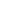 Explores objects by linking together different approaches: shaking, hitting, looking, feeling, tasting, mouthing, pulling, turning and pokingRemembers where objects belongMatches parts of objects that fit together, e.g. puts lid on teapotAnticipates repeated sounds, sights and actions, e.g. when an adult demonstrates an action toy several timesShows interest in toys with buttons, flaps and simple mechanisms and begins to learn to operate themRange 424-36 monthsHas a sense of own immediate family and relations and petsIn pretend play, imitates everyday actions and events from own family and cultural background, e.g. making and drinking tea, going to the barbers, being a cat, dog or birdBeginning to have their own friendsLearns that they have similarities and differences that connect them to, and distinguish them from, othersNotices detailed features of objects in their environmentCan talk about some of the things they have observed such as plants, animals, natural and found objectsEnjoys playing with small world reconstructions, building on first-hand experiences, e.g. visiting farms, garages, train tracks, walking by river or lakeSeeks to acquire basic skills in turning on and operating some digital equipmentOperates mechanical toys, e.g. turns the knob on a wind-up toy or pulls back on a friction carPlays with water to investigate “low technology” such as washing and cleaningUses pipes, funnels and other tools to carry/transport water from one place to anotherRange 536-48 monthsShows interest in the lives of people who are familiar to them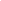 Enjoys joining in with family customs and routinesRemembers and talks about significant events in their own experienceRecognises and describes special times or events for family or friendsShows interest in different occupations and ways of life indoors and outdoorsKnows some of the things that make them unique, and can talk about some of the similarities and differences in relation to friends or familyComments and asks questions about aspects of their familiar world such as the place where they live or the natural worldTalks about why things happen and how things workDeveloping an understanding of growth, decay and changes over timeShows care and concern for living things and the environmentBegin to understand the effect their behaviour can have on the environmentKnows how to operate simple equipment, e.g. turns on CD player, uses a remote control, can navigate touch-capable technology with supportShows an interest in technological toys with knobs or pulleys, real objects such as cameras, and touchscreen devices such as mobile phones and tabletsShows skill in making toys work by pressing parts or lifting flaps to achieve effects such as sound, movements or new imagesKnows that information can be retrieved from digital devices and the internetPlays with a range of materials to learn cause and effect, for example, makes a string puppet using dowels and string to suspend the puppetRange 648-71 monthsEnjoys joining in with family customs and routinesTalks about past and present events in their own life and in the lives of family membersKnows that other children do not always enjoy the same things, and is sensitive to thisKnows about similarities and differences between themselves and others, and among families, communities, cultures and traditionsLooks closely at similarities, differences, patterns and change in natureKnows about similarities and differences in relation to places, objects, materials and living thingsTalks about the features of their own immediate environment and how environments might vary from one anotherMakes observations of animals and plants and explains why some things occur, and talks about changesCompletes a simple program on electronic devicesUses ICT hardware to interact with age- appropriate computer softwareCan create content such as a video recording, stories, and/or draw a picture on screenDevelops digital literacy skills by being able to access, understand and interact with a range of technologiesCan use the internet with adult supervision to find and retrieve information of interest to themELGPast and PresentPeople, Culture and CommunitiesThe Natural WorldTalk about the lives of the people around them and their roles in society;Know some similarities and differences between things in the past and now, drawing on their experiences and what has been read in class;Understand the past through settings, characters and events encountered in books read in class and storytelling.Describe their immediate environment using knowledge from observation, discussion, stories, non-fiction texts and maps;Know some similarities and differences between different religious and cultural communities in this country, drawing on their experiences and what has been read in class;Explain some similarities and differences between life in this country and life in other countries, drawing on knowledge from stories, non-fiction texts and – when appropriate – maps.Explore the natural world around them, making observations and drawing pictures of animals and plants;Know some similarities and differences between the natural world around them and contrasting environments, drawing on their experiences and what has been read in class;Understand some important processes and changes in the natural world around them, including the seasons and changing states of matter.Expressive Arts and DesignExpressive Arts and DesignCreating with MaterialsBeing Imaginative and ExpressiveRange 10-12 monthsExperiments with a range of media – tools, materials, sound and whole body movement -- through multi-sensory explorationResponds to and engages with the world that surrounds them, e.g. sounds, movement, people, objects, sensations, emotions (her own and others)Range 212-18 monthsExperiments with a range of media – tools, materials, sound and whole body movement -- through multi-sensory explorationResponds to and engages with the world that surrounds them, e.g. sounds, movement, people, objects, sensations, emotions (her own and others)Range 318-24 monthsContinues to explore and experiment with an increasing range of media and movement through multi-sensory exploration and expressionMoves while singing/vocalising, whilst listening to sounds and music, while playing with sound makers/instrumentsMirrors and improvises actions they have observed, e.g. clapping or wavingSings/vocalises whilst listening to music or playing with instruments/sound makersNotices and becomes interested in the transformative effect of their action on materials and resourcesExpresses self through physical actions and soundPretends that one object represents another, especially when objects have characteristics in commonCreates sound effects and movements, e.g. creates the sound of a car, animalsRange 424-36 monthsJoins in singing songsCreates sounds by rubbing, shaking, tapping, striking or blowingShows an interest in the way sound makers and instruments sound and experiments with ways of playing them, e.g. loud/quiet, fast/slowExperiments with ways to enclose a space, create shapes and represent actions, sounds and objectsEnjoys and responds to playing with colour in a variety of ways, for example combining coloursUses 3D and 2D structures to explore materials and/or to express ideasUses everyday materials to explore, understand and represent their world – their ideas, interests and fascinationsBegins to make believe by pretending using sounds, movements, words, objects Beginning to describe sounds and music imaginatively, e.g. scary musicCreates rhythmic sounds and movementsRange 536-48 monthsExplores and learns how sounds and movements can be changedContinues to explore moving in a range of ways, e.g. mirroring, creating own movement patternsEnjoys joining in with moving, dancing and ring gamesSings familiar songs, e.g. pop songs, songs from TV programmes, rhymes, songs from homeTaps out simple repeated rhythmsDevelops an understanding of how to create and use sounds intentionallyContinues to explore colour and how colours can be changedDevelops an understanding of using lines to enclose a space, and begins to use drawing to represent actions and objects based on imagination, observation and experienceUses various construction materials, e.g. joining pieces, stacking vertically and horizontally, balancing, making enclosures and creating spacesUses tools for a purposeUses movement and sounds to express experiences, expertise, ideas and feelings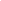 Experiments and creates movement in response to music, stories and ideasSings to self and makes up simple songsCreates sounds, movements, drawings to accompany storiesNotices what other children and adults do, mirroring what is observed, adding variations and then doing it spontaneouslyEngages in imaginative play based on own ideas or first-hand or peer experiences.Uses available resources to create props or creates imaginary ones to support playPlays alongside other children who are engaged in the same themeRange 648-71 monthsBegins to build a collection of songs and dancesMakes music in a range of ways, e.g. plays with sounds creatively, plays along to the beat of the song they are singing or music they are listening toUses their increasing knowledge and understanding of tools and materials to explore their interests and enquiries and develop their thinkingDevelops their own ideas through experimentation with diverse materials, e.g. light, projected image, loose parts, watercolours, powder paint, to express and communicate their discoveries and understanding.Expresses and communicates working theories, feelings and understandings using a range of art forms, e.g. movement, dance, drama, music and the visual arts.Creates representations of both imaginary and real-life ideas, events, people and objectsInitiates new combinations of movements and gestures in order to express and respond to feelings, ideas and experiencesChooses particular movements, instruments/ sounds, colours and materials for their own imaginative purposesUses combinations of art forms, e.g. moving and singing, making and dramatic play, drawing and talking, constructing and mappingResponds imaginatively to art works and objects, e.g. this music sounds likes dinosaurs, that sculpture is squishy like this [child physically demonstrates], that peg looks like a mouthIntroduces a storyline or narrative into their playPlays cooperatively as part of a group to create, develop and act out an imaginary idea or narrativeELGCreating with MaterialsBeing Imaginative and ExpressiveSafely use and explore a variety of materials, tools and techniques, experimenting with colour, design, texture, form and function;Share their creations, explaining the process they have used;Make use of props and materials when role playing characters in narratives and stories.Invent, adapt and recount narratives and stories with peers and their teacher;Sing a range of well-known nursery rhymes and songs;Perform songs, rhymes, poems and stories with others, and – when appropriate – try to move in time with music.Characteristics of Effective learningCharacteristics of Effective learningCharacteristics of Effective learningPlaying and exploring: EngagementActive learning: MotivationThinking Creatively and Critically: ThinkingFinding out and exploringShowing curiosity about objects, events and peopleUsing senses to explore the world around themEngaging in open-ended activityShowing particular interestsBeing involved and concentratingShowing a deep drive to know more about people and their worldMaintaining focus on their activity for a period of  timeShowing high levels of involvement, energy, fascinationNot easily distractedPaying attention to detailsHaving their own ideas (creative thinking)Thinking of ideas that are new and meaningful to the childPlaying with possibilities (what if? what else?)Visualising and imagining optionsFinding new ways to do thingsPlaying with what they knowPretending objects are things from their experienceRepresenting their experiences in playTaking on a role in their playActing out experiences with other peopleKeeping on tryingPersisting with an activity or toward their goal when challenges occurShowing a belief that more effort or a different approach will pay off, and that their skills can grow and develop (growth mindset)Bouncing back after difficultiesMaking links (building theories)Making links and noticing patterns in their experienceMaking predictionsTesting their ideasDeveloping ideas of grouping, sequences, cause and effectBeing willing to “have a go”Initiating activitiesSeeking challengeShowing a “can do” attitudeTaking a risk, engaging in new experiences, and learning by trial and errorEnjoying achieving what they set out to doShowing satisfaction in meeting their own goals (I can!)Being proud of how they accomplished something - not just the end resultEnjoying meeting challenges for their own sake rather than external rewards or praise (intrinsic motivation)Working with ideas (critical thinking)Planning, making decisions about how to approach a task, solve a problem and reach a goalChecking how well their activities are goingFlexibly changing strategy as neededReviewing how well the approach worked